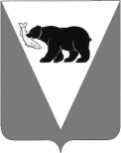         ПОСТАНОВЛЕНИЕАДМИНИСТРАЦИИ УСТЬ-БОЛЬШЕРЕЦКОГО МУНИЦИПАЛЬНОГО РАЙОНА от  ___________________№  _____В соответствии с абзацем 5 части 2 статьи 269.2 Бюджетного кодекса Российской Федерации, статьей 23.2 главы 6.1 Закона Камчатского края «Об административных правонарушениях» от 19.12.2008 № 209 Администрация Усть-Большерецкого муниципального района,ПОСТАНОВЛЯЕТ: Утвердить Порядок составления и исполнения Финансовым управлением Администрации Усть-Большерецкого муниципального района протоколов об административных правонарушениях, согласно приложению 1.Утвердить перечень должностных лиц, уполномоченных составлять протоколы об административных правонарушениях, согласно приложению 2.Аппарату Администрации Усть-Большерецкого муниципального района обнародовать настоящее постановление и разместить на официальном сайте Администрации Усть-Большерецкого муниципального района в информационно-телекоммуникационной сети «Интернет».Контроль за исполнением настоящего постановления возложить на руководителя Финансового управления Администрации Усть-Большерецкого муниципального района.Глава Усть-Большерецкогомуниципального района                                                                  К. Ю. Деникеев Приложение 1к постановлению АдминистрацииУсть-Большерецкого муниципального района от ___________ №_______Порядок составления и исполнения Финансовым управлением Администрации Усть-Большерецкого муниципального района протоколов об административных правонарушенияхОсновные положенияНастоящий Порядок составления и исполнения протоколов об административных правонарушениях разработан в целях организации работы Финансового управления Администрации Усть-Большерецкого муниципального рай по производству дел об административных правонарушениях в области бюджетного законодательства в отношении средств местного бюджета Усть-Большерецкого муниципального района, а также отдельных вопросов, связанных с осуществлением его полномочий.Статьей 23.2 главы 6.1 Закона Камчатского края «Об административных правонарушениях» от 19.12.2008 № 209 должностным лицам органов внутреннего муниципального финансового контроля предусмотрено право составлять протоколы об административных правонарушениях по статьям 5.21, 15.1, 15.11, 15.14 – 15.15.16, частью 1статьи 19.4, статьей 19.4.1, частями 20 и 20.1 статьи 19.5, статьями 19.6 – 19.7 Кодекса Российской Федерации об административных правонарушениях 30.12.2001 № 195-ФЗ (далее – КоАП РФ).Согласно статьи  2.1 КоАП РФ административным правонарушением признается противоправное, виновное действие (бездействие) физического или юридического лица, за которое КоАП РФ устанавливается административная ответственность. Юридическое лицо признается виновным в совершении административного правонарушения, если будет установлено, что у него имелась возможность для соблюдения правил и норм, за нарушение которых КоАП РФ предусмотрена административная ответственность, но данным лицом не были приняты все зависящие от него меры по их соблюдению.Назначение административного наказания юридическому лицу не освобождает от административной ответственности за данное правонарушение виновное физическое лицо, равно как привлечение к административной ответственности или уголовной ответственности физического лица не освобождает от административной ответственности юридическое лицо.В соответствии со статьей 1.5 КоАП РФ лицо подлежит административной ответственности только за те административные правонарушения, в отношении которых установлена его вина.Лицо, в отношении которого ведется производство по делу об административном правонарушении, считается невиновным, пока его вина не будет доказана в порядке, предусмотренном КоАП РФ, и установлена вступившим в законную силу постановлением судьи, органа, должностного лица, рассмотревших дело.Лицо, привлекаемое к административной ответственности не обязано доказывать свою невиновность. Неустранимые сомнения в виновности лица, привлекаемого к административной ответственности, толкуются в пользу этого лица.Лицо, совершившее административное правонарушение, подлежит ответственности на основании закона, действовавшего во время совершения административного правонарушения. При совершении лицом двух и белее административных правонарушений административное наказание назначается за каждое совершенное административное правонарушение (часть 1 статьи 4.4 КоАП РФ).Составление протоколов об административных правонарушенияхВ соответствии с пунктом 1 части 1 статьи 28.1 КоАП РФ поводом к возбуждению дела об административном правонарушении являются непосредственное обнаружение должностными лицами, уполномоченными составлять протоколы об административных правонарушениях, достаточных данных, указывающих на наличие события административного правонарушения;Протокол об административном правонарушении составляется немедленно после выявления совершения административного правонарушения. В случае, если требуется дополнительное выяснение обстоятельств дела либо данных о физическом лице или сведений о юридическом лице, в отношении которых возбуждается дело об административном правонарушении, протокол об административном правонарушении составляется в течении двух суток с момента выявления административного правонарушения (статья 28.5 КоАП РФ).С учетом примечания к статье 28.1 КоАП РФ дело об административном правонарушении может быть возбуждено после оформления Акта, составленного по результатам контрольного мероприятия.Порядок составления протокола об административном правонарушении регламентирован положениями статьи 28.2 КоАП РФ.В протоколе об административном правонарушении указываются:регистрационный номер, дата и место его составления;    должность, фамилия и инициалы лица, составившего протокол;сведения о лице, в отношении которого возбуждено дело об административном правонарушении:а) при привлечении к административной ответственности должностного лица организации указывается фамилия, имя, отчество; дата и место рождения; документ удостоверяющий личность; место работы; должность; адрес регистрации по месту жительства и (или) месту пребывания; сведения о привлечении ранее к административной ответственности;б) при привлечении к административной ответственности юридического лица указываются полное наименование юридического лица; юридический и фактический адрес юридического лица; ОГРН, ИНН, КПП, ОКПО, ОКТМО юридического лица; должность, фамилия, имя, отчество руководителя, контактные телефоны, документы удостоверяющие личность и полномочия законного представители юридического лица, его паспортные данные; дата, номер, наименование и срок действия документа, подтверждающего полномочия данного лица в качестве законного представителя; сведения о привлечении ранее к административной ответственности;4) фамилии, имена, отчества, адреса места жительства свидетелей, если имеются свидетели;5) место, время совершения и событие административного правонарушения;6) статья КоАП РФ, предусматривающая административную ответственность за данное административное правонарушение;7) объяснение должностного лица или законного представителя юридического лица, в отношении которых возбуждено дело;8) иные сведения, необходимые для решения дела. Формы Протокола об административном правонарушении приведены в  Приложениях № 1 и № 2 к настоящему Порядку.Лицо, в отношении которого принято решение о возбуждении производства 	по делу об административном правонарушении путем составления протокола, должно быть извещено об этом должностным лицом, уполномоченным составлять протокол об административном правонарушении – извещением о составлении протокола об административном правонарушении. Форма Извещения о составлении протокола об административном правонарушении приведена в Приложении № 3 к настоящему Порядку.Способы извещения лиц, участвующих в производстве по делу об административном правонарушении, а также свидетелей, экспертов и специалистов предусмотрены статьей 25.15 КоАП РФ. Документы, свидетельствующие о направлении извещения и о получении извещения, приобщаются к материалам дела.При составлении протокола об административном правонарушении должностному лицу, или законному представителю физического лица, или законному представителю юридического лица, в  отношении которых возбуждено дело об административном правонарушении, а также иным участникам производства по делу разъясняются их права и обязанности, предусмотренные статьей 51 Конституции Российской Федерации и соответствующими положениями статей 24.2, 25.1, 25,4. 25.5, 28.2  КоАП РФ, о чем делается запись  в протоколе.В случае неявки должностного лица, или законного представителя физического лица, или законного представителя юридического лица, в отношении которого ведется производство по делу об административном правонарушении, если они  извещены в установленном порядке, протокол об административном правонарушении составляется в их отсутствие, в протоколе делается соответствующая запись с указанием реквизитов Извещения о составлении протокола об административном правонарушении. Копия протокола направляется заказным письмом с уведомлением о вручении или вручается под роспись лицу, в отношении которого он составлен, в течение трех дней со дня составления протокола (часть 4.1. статьи 28.2 КоАП РФ). Протокол об административном правонарушении составляется в трех экземплярах. Первый экземпляр протокола (вместе с приложенными копиями) направляется в суд для рассмотрения, второй экземпляр протокола вручается под роспись лицу, в отношении которого возбуждено дело об административном правонарушении, третий экземпляр протокола остается в Финансовом управлении и хранятся в материалах административного дела.Исполнение протоколов об административном правонарушенииВ соответствии со статьей 23.1 КоАП РФ дела об административных правонарушениях, возбужденные должностными лицами органов внутреннего муниципального финансового контроля, рассматриваются судьями.Протокол об административном правонарушении направляется в суд в течение трех суток с момента составления протокола об административном правонарушении.В случае, если протокол об административном правонарушении составлен неправомочным лицом, а также в иных случаях, предусмотренных пунктом 4 части 1 статьи 29.4 КоАП РФ, недостатки протокола и других материалов дела об административном правонарушении устраняются в срок не более трех суток со дня их поступления (получения) от судьи. Материалы дела об административном правонарушении с внесенными в них изменениями и дополнениями возвращаются указанным судьям, в течение суток со дня устранениях соответствующих недостатков.Давность привлечения к административной ответственностиДавность привлечения к административной ответственности за нарушение бюджетного законодательства российской Федерации и иных нормативных правовых актов, регулирующих бюджетные правоотношения, составляет два года со дня совершения административного правонарушения.В соответствии с частью 3 статьи 4.5 КоАП РФ за административные нарушения, влекущие применение административного наказания в виде дисквалификации, лицо может быть привлечено к административной ответственности не позднее одного года со дня совершения административного правонарушения, а при длящемся административном правонарушении – одного года со дня его обнаружения.Зачисление денежных взысканий (штрафов) за нарушение бюджетного законодательстваВ соответствии с пунктом 5 статьи 46 Бюджетного кодекса Российской Федерации суммы денежных взысканий (штрафов) за нарушение бюджетного законодательства Российской Федерации (в части бюджетов городских поселений, бюджетов сельских поселений, бюджетов муниципальных районов), а также денежных взысканий (штрафов), установленных правовыми актами Усть-Большерецкого муниципального района, подлежат зачислению в бюджет Усть-Большерецкого муниципального района, по нормативу  100%.Приложение № 1 к Порядку составления и исполнения Финансовым управлением Администрации Усть-Большерецкого муниципального района протоколов об административных правонарушенияхПротокол № об административном правонарушении(в отношении должностного лица)«__»_____________ 20__года	                    место составленияВ соответствии с частью 7 статьи 28.3 и на основании статьи 28.2 Кодекса Российской Федерации об административных правонарушениях (далее по тексту - КоАП РФ), (должность, фамилия и инициалы лица, составившего протокол), уполномоченным (-ой) Приказом Финансового управления Администрации Усть-Большерецкого муниципального района от ___________ № _____ «О наделении полномочиями составлять протоколы об административных правонарушениях» (место и время составления административного протокола) составлен настоящий протокол о совершении административного правонарушения.Сведения о лице, в отношении которого возбуждено дело                                 об административном правонарушении:Фамилия, имя, отчество:_____________________________________________Дата и место рождения:______________________________________________Место работы:______________________________________________________Должность:________________________________________________________ Адрес регистрации: _________________________________________________Адрес фактического проживания:______________________________________Документ, удостоверяющий личность:__________________________________Сведения о привлечении ранее к административной ответственности:__________________________________________________________________________Указанные сведения подтверждаю.___________________________________________________________________(подпись лица, в отношении которого возбуждено дело об административном правонарушении)      	Сведения об обстоятельствах совершения административного правонарушения.На основании Решения Думы Усть-Большерецкого муниципального района от 02.10.2014 № 184 «Положение о Финансовом управлении Администрации Усть-Большерецкого муниципального района» (с изменениями), Перспективного плана  контрольных мероприятий по осуществлению внутреннего муниципального финансового контроля 201___ год, Направления на проведения контрольного мероприятия от ____________ №_______, в __________________________________________________________________(наименование и адрес объекта контрольного мероприятия, наименование контрольного мероприятия) При проведении контрольного мероприятия в ______________________ __________________________________________________________________установлено: ___________________________________________________________________(место, время совершения и событие административного                                    правонарушения) ______________________________________________________________________________________________________________________________________Место совершения правонарушения: ____________________________Дата совершения правонарушения  _____________________________.Таким образом, совершено административное правонарушение, ответственность за которое предусмотрено статьей __________ КоАП РФ,                 а именно: ________________________________________________________________________________________________________________________________________________________________________________________________  Должностное лицо, совершившее административное правонарушение.		Согласно части 1 статьи 2.1 КоАП РФ административным правонарушением признается противоправное, виновное действие (бездействие) физического или юридического лица, за которое КоАП РФ или законами субъектов Российской Федерации об административных правонарушениях установлена административная ответственность.	Согласно статье 2.4 КоАП РФ административной ответственности подлежит должностное лицо в случае совершения им административного правонарушения в связи с неисполнением либо ненадлежащим исполнением своих должностных обязанностей.	В соответствии с примечанием к статье 2.4 КоАП РФ под должностным лицом следует понимать лицо, постоянно, временно или в соответствии                    со специальными полномочиями осуществляющее функции представителя власти, то есть наделенное в установленном порядке распорядительными полномочиями в отношении лиц, не находящихся в служебной зависимости от него, а равно лицо, выполняющее организационно-распорядительные или административно-хозяйственные функции в государственных органах, органах местного самоуправления, государственных и муниципальных организациях.	В соответствии с Положением об организации ее возглавляет руководитель _____ФИО________, который несет персональную ответственность за выполнение возложенных на организацию полномочий.	С учетом изложенного, должностным лицом организации, выполнявшим служебные обязанности, совершившим противоправное действие (бездействие), за которое предусмотрена административная ответственность, является (должность, ФИО).	 Полномочия должностного лица подтверждены:	-	Положением об организации;	- 	приказом о назначении на должность (число, дата);	- 	трудовым договором (служебным контрактом о прохождении государственной (муниципальной) гражданской службы) (число, дата);	-	должностным регламентом (должностной инструкцией) (число, дата).Обстоятельства, отягчающие административную ответственность: установлены/не установленыОбстоятельства, смягчающие административную ответственность: установлены/не установлены Факт совершения административного правонарушения подтверждается:__________________________________________________________________(перечень документов, иные сведения, имеющие значение для дела)О привлечении к административной ответственности ________.20__                                    в ____ часов _____ минут, в соответствии со ст. ________ КоАП РФ, должностное лицо –  (ФИО)  уведомлен надлежащим образом (извещение                  о составлении протокола  об административном правонарушении                             от ______.2017 № _________ получено адресатом  _______20__ вх. №_____). Сведения о свидетелях и потерпевших (если имеются): __________________________________________________________________,(фамилии, имена, отчества, адреса места жительства свидетелей и потерпевших) которым разъяснены права и обязанности, предусмотренные статьями 17.9, 25.2 и 25.6 Кодекса Российской Федерации об административных правонарушениях ___________________________________________________________________(подписи свидетелей, потерпевших)Лицу, в отношении которого ведется производство по делу: ________________________(ф.и.о. лица) разъяснены положения части 1 статьи 51 Конституции РФ, согласно никто не обязан свидетельствовать против себя самого, своего супруга и близких родственников, круг которых определяется федеральным законом.___________________________________________________________________(подпись лица) Лицу, в отношении которого ведется производство                                             по делу:________________________(ф.и.о. лица) разъяснены права, предусмотренные ст. 24.2 КоАП РФ, а именно, лицам, участвующим в производстве по делу об административном правонарушении и не владеющим языком, на котором ведется производство по делу, обеспечивается право выступать и давать объяснения, заявлять ходатайства и отводы, приносить жалобы на родном языке либо на другом свободно избранном указанными лицами языке общения, а также пользоваться услугами переводчика, а также иными процессуальными правами                                   в соответствии с КоАП РФ. ___________________________________________________________________(подпись лица)Лицу, в отношении которого ведется производство                                             по делу:________________________(ф.и.о. лица) разъяснены его права                             и обязанности, предусмотренные ст. 25.1 КоАП РФ, а именно, что он вправе знакомиться со всеми материалами дела, давать объяснения, представлять доказательства, заявлять ходатайства и отводы, пользоваться юридической помощью защитника, быть надлежащим образом извещенным о месте                                 и времени рассмотрения дела, присутствовать при рассмотрении дела, заявлять ходатайство об отложении рассмотрения дела.___________________________________________________________________(подпись лица)	Лицу, в отношении которого ведется производство                                             по делу:________________________(ф.и.о. лица) разъяснены права, предусмотренные ст. 25.5 КоАП РФ, а именно для оказания юридической помощи лицу, в отношении которого ведется производство по делу                             об административном правонарушении, в производстве по делу                                 об административном правонарушении может участвовать защитник, а для оказания юридической помощи потерпевшему - представитель. В качестве защитника или представителя к участию в производстве по делу                                  об административном правонарушении допускается адвокат или иное лицо. Полномочия адвоката удостоверяются ордером, выданным соответствующим адвокатским образованием. Полномочия иного лица, оказывающего юридическую помощь, удостоверяются доверенностью. Защитник                            и представитель допускаются к участию в производстве по делу                                об административном правонарушении с момента возбуждения дела                          об административном правонарушении. Защитник и представитель, допущенные к участию в производстве по делу об административном правонарушении, вправе знакомиться со всеми материалами дела, представлять доказательства, заявлять ходатайства и отводы, участвовать                   в рассмотрении дела, обжаловать применение мер обеспечения производства по делу, постановление по делу, пользоваться иными процессуальными правами в соответствии с настоящим Кодексом.___________________________________________________________________(подпись лица) При составлении протокола об административном правонарушении присутствовал защитник физического лица или юридического лица,                             в отношении которого возбуждено дело об административном правонарушении__________________________________________________(фамилия, инициалы защитника, сведения о документе, подтверждающим полномочия)Должностному лицу (его законному представителю), в отношении которого возбуждено дело об административном правонарушении, предоставлена возможность ознакомления с административным протоколом. Объяснения либо замечания должностного лица, в отношении которого возбуждено дело об административном правонарушении:________________________________________________________________________________________________________________________________________________________________________________________________________________________ (подпись лица)Протокол об административном правонарушении составлен                            в присутствии лица, в отношении которого ведется дело                                               об административном правонарушении (в случае отсутствия должностного лица или его законного представителя делается соответствующая запись). 2      К протоколу прилагаются:  __________________________________________________________________(перечень приложений, могут  прилагаться объяснения  свидетелей, документы на которые ссылки в протоколе, иные сведения, имеющие значение для дела)С протоколом ознакомлен, копию протокола получил: ___________________________________________________________________               (подпись лица, в отношении которого составлен протокол)Должностной лицо,составившее протокол              подпись                 инициалы и фамилия Заполняется, в случае участия защитника при составлении протокола 2 Образец записи: «Протокол составлен в отсутствие Иванова И.И., в отношении которого возбуждено дело об административном правонарушении в связи с тем, что ему извещением от ____________ за № ______ было надлежащим образом сообщено о времени и месте его составления, но Иванов И.И. не явился в назначенный срок и не уведомил о причинах своей неявки». (Подпись) делается только в случае если лицо, которое было надлежаще извещено о времени и месте составления протокола не явилось.Приложение № 2 к Порядку составления и исполнения Финансовым управлением Администрации Усть-Большерецкого муниципального района                                           протоколов об административных правонарушенияхПротокол № об административном правонарушении(в отношении юридического лица)«__»_____________ 20__года                                                   место составленияВ соответствии с частью 7 статьи 28.3 и на основании ст. 28.2 Кодекса Российской Федерации об административных правонарушениях (далее по тексту - КоАП РФ), (должность, фамилия и инициалы лица, составившего протокол), уполномоченным (-ой) Приказом Финансового управления Администрации Усть-Большерецкого муниципального района от ___________ № _____ «О наделении полномочиями составлять протоколы об административных правонарушениях» (место и время составления административного протокола) составлен настоящий протокол о совершении административного правонарушения.Сведения о лице, в отношении которого возбуждено дело                                 об административном правонарушении:Полное наименование:_______________________________________________ИНН/КПП:_________________________________________________________ОКПО, ОКТМО, ОГРН:______________________________________________Юридический адрес:________ ________________________________________ Фактический адрес: _________________________________________________Банковские реквизиты:______________________________________Постановка на учет в соответствии с Налоговым кодексом РФ:_______________________________________________________________Законный представитель юридического лица:___________________________(должность, ФИО, адрес проживания, документ, удостоверяющий личность) Сведения о привлечении ранее к административной ответственности:_________________________________________________________________________Указанные сведения подтверждаю.__________________________________________________________________                   (подпись должностного лица, защитника или законного представителя юридического лица, в отношении которого возбуждено дело об административном правонарушении)       	Сведения об обстоятельствах совершения административного правонарушения.На основании Решения Думы Усть-Большерецкого муниципального района от 02.10.2014 № 184 «Положение о Финансовом управлении Администрации Усть-Большерецкого муниципального района» (с изменениями), Перспективного плана  контрольных мероприятий по осуществлению внутреннего муниципального финансового контроля 201___ год, Направления на проведения контрольного мероприятия от ____________ №_______, в __________________________________________________________________(наименование и адрес объекта контрольного мероприятия, наименование контрольного мероприятия)      	При проведении контрольного мероприятия в ______________________ __________________________________________________________________установлено: __________________________________________________________________(место, время совершения и событие административного                                    правонарушения) ____________________________________________________________________________________________________________________________________Место совершения правонарушения: ____________________________Дата совершения правонарушения  _____________________________.Таким образом, юридическим лицом совершено административное правонарушение, ответственность за которое предусмотрено статьей __________ КоАП РФ, а именно: _______________________________________________________________________________________________________  Лицо, совершившее административное правонарушение.		Согласно части 1 статьи 2.1 КоАП РФ административным правонарушением признается противоправное, виновное действие (бездействие) физического или юридического лица, за которое КоАП РФ или законами субъектов Российской Федерации об административных правонарушениях установлена административная ответственность.	Согласно статьи 2.10 КоАП РФ юридические лица подлежат административной ответственности за совершение административных правонарушений в случаях, предусмотренном статьями II раздела КоАП РФ (в том числе статьей _____________КоАП РФ.	 Как следует из материалов административного дела лицом, совершившим административное правонарушение, является ______________.Обстоятельства, отягчающие административную ответственность: установлены/не установлены.Обстоятельства, смягчающие административную ответственность: установлены/не установлены.	Факт совершения административного правонарушения подтверждается:__________________________________________________________________(перечень документов, иные сведения, имеющие значение для дела)О привлечении к административной ответственности ________.201_                                    в ____ часов _____ минут, в соответствии со ст. ________ КоАП РФ, юридическое лицо –  (наименование)  уведомлено надлежащим образом (извещение  о составлении протокола  об административном правонарушении от ______.201_ № _________ получено адресатом  _______2017 вх. №_____). Сведения о свидетелях и потерпевших (если имеются):  __________________________________________________________________,(фамилии, имена, отчества, адреса места жительства свидетелей и потерпевших) которым разъяснены права и обязанности, предусмотренные статьями 17.9, 25.2 и 25.6 Кодекса Российской Федерации об административных правонарушениях __________________________________________________________________ (подписи свидетелей, потерпевших)Лицу, в отношении которого ведется производство по делу: ________________________(ф.и.о. представителя) разъяснены положения части 1 статьи 51 Конституции РФ, согласно никто не обязан свидетельствовать против себя самого, своего супруга и близких родственников, круг которых определяется федеральным законом.__________________________________________________________________(подпись лица) Лицу, в отношении которого ведется производство                                             по делу:________________________(ф.и.о. предствителя) разъяснены права, предусмотренные ст. 24.2 КоАП РФ, а именно, лицам, участвующим                             в производстве по делу об административном правонарушении                                        и не владеющим языком, на котором ведется производство по делу, обеспечивается право выступать и давать объяснения, заявлять ходатайства и отводы, приносить жалобы на родном языке либо на другом свободно избранном указанными лицами языке общения, а также пользоваться услугами переводчика, а также иными процессуальными правами                                   в соответствии с КоАП РФ. __________________________________________________________________(подпись лица) Лицу, в отношении которого ведется производство                                             по делу:________________________(ф.и.о. представителя) разъяснены его права                             и обязанности, предусмотренные ст. 25.1 КоАП РФ, а именно, что он вправе знакомиться со всеми материалами дела, давать объяснения, представлять доказательства, заявлять ходатайства и отводы, пользоваться юридической помощью защитника, быть надлежащим образом извещенным о месте                                 и времени рассмотрения дела, присутствовать при рассмотрении дела, заявлять ходатайство об отложении рассмотрения дела.__________________________________________________________________(подпись лица)	Лицу, в отношении которого ведется производство                                             по делу:________________________(ф.и.о. предстаителя) разъяснены права, предусмотренные ст. 25.4 КоАП РФ, а именно защиту прав и законных интересов юридического лица, в отношении которого ведется производство по делу об административном правонарушении, или юридического лица, являющегося потерпевшим, осуществляют его законные представители. Законными представителями юридического лица в соответствии с настоящим Кодексом являются его руководитель, а также иное лицо, признанное                                     в соответствии с законом или учредительными документами органом юридического лица. Полномочия законного представителя юридического лица подтверждаются документами, удостоверяющими его служебное положение.   Дело об административном правонарушении, совершенном юридическим лицом, рассматривается с участием его законного представителя или защитника. В отсутствие указанных лиц дело может быть рассмотрено лишь в случаях, предусмотренных частью 3 статьи 28.6 настоящего Кодекса, или если имеются данные о надлежащем извещении лиц о месте и времени рассмотрения дела и если от них не поступило ходатайство об отложении рассмотрения дела либо если такое ходатайство оставлено без удовлетворения.  При рассмотрении дела об административном правонарушении, совершенном юридическим лицом, судья, орган, должностное лицо,                             в производстве которых находится дело об административном правонарушении, вправе признать обязательным присутствие законного представителя юридического лица.__________________________________________________________________(подпись лица) При составлении протокола об административном правонарушении присутствовал законный представитель юридического лица,                              в отношении которого возбуждено дело об административном правонарушении __________________________________________________________________(фамилия, инициалы защитника, сведения о документе, подтверждающим полномочия)Законному представителю юридического лица, в отношении которого возбуждено дело об административном правонарушении, предоставлена возможность ознакомления с административным протоколом. Объяснения либо замечания законного  представителя юридического лица, в отношении которого возбуждено дело об административном правонарушении:_________________________________________________________________________________________________________________________________________________________________________________________________________________________________________________________ (подпись лица)	Протокол об административном правонарушении составлен                            в присутствии законного представителя юридического лица, в отношении которого ведется дело об административном правонарушении (в случае отсутствия должностного лица или его законного представителя делается соответствующая запись). 1      К протоколу прилагаются:  __________________________________________________________________(перечень приложений, могут  прилагаться объяснения  свидетелей, документы на которые ссылки в протоколе, иные сведения, имеющие значение для дела)С протоколом ознакомлен, копию протокола получил: __________________________________________________________________               (подпись лица, в отношении которого составлен протокол)Должностное лицо,составившее протокол              подпись                 инициалы и фамилия Заполняется, в случае участия защитника при составлении протокола 2 Образец записи: «Протокол составлен в отсутствие законного представителя юридического лица, в отношении которого возбуждено дело об административном правонарушении в связи с тем,  что ему извещением от ___________ за № ________ было надлежащим образом сообщено о времени и месте его составления, но законный представитель юридического лица не явился в назначенный срок и не уведомил о причинах своей неявки». (Подпись) делается только в случае если лицо, которое было надлежаще извещено о времени и месте составления протокола не явилось.Приложение № 3к Порядку составления и исполнения Финансовым управлением Администрации Усть-Большерецкого муниципального района                                           протоколов об административных правонарушенияхИзвещениео составлении протокола об административном правонарушенииФинансовое управление Администрации Усть-Большерецкого муниципального района, реализуя положения, закрепленные ч. 4 ст. 28.2 Кодекса Российской Федерации об административных правонарушениях (далее по тексту - КоАП РФ) извещает о том, что законному представителю юридического лица (должностному лицу), либо защитнику необходимо явиться для участия   в   составлении   протокола   об   административном правонарушении, ответственность за которое предусмотрена ст.      КоАП РФ.Событие административного правонарушения усматривается в следующем:_______________________________________________________.В      связи      с      изложенным      Вам      (законному представителю) __________________________________________________________________                         (Ф.И.О. должностного лица, либо наименование организации)надлежит явиться по адресу:__________________________________________	(указывается дата и время, № кабинета)для дачи объяснений по факту нарушения, а также для подписания протокола об административном правонарушении либо направить представителя с надлежащим образом оформленными полномочиями. При себе необходимо иметь паспорт, документ о назначении на должность. В случае явки представителя его полномочия должны быть подтверждены надлежащим образом оформленной доверенностью на право представления интересов при составлении протокола об административном правонарушении.	Согласно абзаца 2 пункта 8 Постановления Пленума ВС РФ от 24.03.2005 № 5 при применении части 3 статьи 25 КоАП РФ необходимо учитывать, что поскольку КоАП РФ не регулирует вопрос о том, каким образом должны быть оформлены полномочия защитника и представителя на участие в деле об административном правонарушении, данный вопрос должен быть решен применительно к общим положениям частей 2 и 3 статьи 53 ГПК РФ,                          в которых закреплен порядок оформления полномочий представителя.	В случае невозможности явки для дачи объяснений по факту нарушения, а также для подписания протокола об административном правонарушении документы (сведения) и объяснения могут быть направлены в адрес Финансового управления Администрации Усть-Большерецкого муниципального района посредством факсимильной связи, по электронной почте с одновременным направлением этих документов                          по почте.Согласно части 1 статьи 51 Конституции РФ никто не обязан свидетельствовать против себя самого, своего супруга и близких родственников, круг которых определяется федеральным законом.В соответствии с ч. 1 ст. 25.1 КоАП РФ лицо, в отношении которого ведется производство по делу об административном правонарушении, вправе знакомиться со всеми материалами дела, давать объяснения, представлять доказательства, заявлять ходатайства и отводы, пользоваться юридической помощью защитника, а также иными процессуальными правами                                   в соответствии с КоАП РФ. Защитник и представитель, допущенные к участию в производстве по делу об административном правонарушении, вправе знакомиться со всеми материалами дела, представлять доказательства, заявлять ходатайства                          и отводы, участвовать в рассмотрении дела, обжаловать применение мер обеспечения производства по делу, постановление по делу, пользоваться иными процессуальными правами в соответствии с КоАП РФ (ч. 5 ст. 25.5 КоАП РФ).Согласно пункту 4.1. статьи 28.2. Кодекса Российской Федерации                            об административных правонарушениях в случае неявки физического лица, или законного представителя физического лица, или законного представителя юридического лица, в отношении которых ведется производство по делу об административном правонарушении, если они извещены в установленном порядке, протокол об административном правонарушении составляется в их отсутствие. Копия протокола об административном правонарушении направляется лицу, в отношении которого он составлен, в течение трех дней со дня составления указанного протокола. Неявка при наличии данных о надлежащем извещении, в указанный срок будет расценена как отказ от подписания протокола.должность 	подпись                           Ф.И.О.Приложение 2к постановлению АдминистрацииУсть-Большерецкого муниципального района от ___________ №_______Перечень должностных лиц, уполномоченных составлять протоколы об административных правонарушенияхОб утверждении Порядка составления и исполнения Финансовым управлением Администрации Усть-Большерецкого муниципального района протоколов об административных правонарушениях и об утверждении перечня должностных лиц, уполномоченных составлять протоколы об административных правонарушениях                (в случае отказа от подписи произвести соответствующую запись)                (в случае отказа от подписи произвести соответствующую запись)Лицо, в отношении которого возбуждается дело об административном правонарушении (адрес)Для должностного лица указываются 2 адреса:адрес регистрации;адрес места работыЛицо, в отношении которого возбуждается дело об административном правонарушении (адрес)Для должностного лица указываются 2 адреса:адрес регистрации;адрес места работыЛицо, в отношении которого возбуждается дело об административном правонарушении (адрес)Для должностного лица указываются 2 адреса:адрес регистрации;адрес места работы№ п/пДолжностные лицаОснование1Руководитель Финансового управления Администрации усть-Большерецкого муниципального районаСтатья 23.2 главы 6.1 Закона Камчатского края «Об административных правонарушениях» от 19.12.2008 № 209 должностным лицам органов внутреннего муниципального финансового контроля предусмотрено право составлять протоколы об административных правонарушениях по статьям 5.21, 15.1, 15.11, 15.14 – 15.15.16, частью 1статьи 19.4, статьей 19.4.1, частями 20 и 20.1 статьи 19.5, статьями 19.6 – 19.7 Кодекса Российской Федерации об административных правонарушениях 30.12.2001 № 195-ФЗ2Заместитель руководителя Финансового управления Администрации Усть-Большерецкого муниципального района – начальник отдела бюджетного планирования и анализаСтатья 23.2 главы 6.1 Закона Камчатского края «Об административных правонарушениях» от 19.12.2008 № 209 должностным лицам органов внутреннего муниципального финансового контроля предусмотрено право составлять протоколы об административных правонарушениях по статьям 5.21, 15.1, 15.11, 15.14 – 15.15.16, частью 1статьи 19.4, статьей 19.4.1, частями 20 и 20.1 статьи 19.5, статьями 19.6 – 19.7 Кодекса Российской Федерации об административных правонарушениях 30.12.2001 № 195-ФЗ3Начальник контрольно-ревизионного отдела Финансового управления Администрации Усть-Большерецкого муниципального района Статья 23.2 главы 6.1 Закона Камчатского края «Об административных правонарушениях» от 19.12.2008 № 209 должностным лицам органов внутреннего муниципального финансового контроля предусмотрено право составлять протоколы об административных правонарушениях по статьям 5.21, 15.1, 15.11, 15.14 – 15.15.16, частью 1статьи 19.4, статьей 19.4.1, частями 20 и 20.1 статьи 19.5, статьями 19.6 – 19.7 Кодекса Российской Федерации об административных правонарушениях 30.12.2001 № 195-ФЗ4Советник контрольно-ревизионного отдела Финансового управления Администрации Усть-Большерецкого муниципального районаСтатья 23.2 главы 6.1 Закона Камчатского края «Об административных правонарушениях» от 19.12.2008 № 209 должностным лицам органов внутреннего муниципального финансового контроля предусмотрено право составлять протоколы об административных правонарушениях по статьям 5.21, 15.1, 15.11, 15.14 – 15.15.16, частью 1статьи 19.4, статьей 19.4.1, частями 20 и 20.1 статьи 19.5, статьями 19.6 – 19.7 Кодекса Российской Федерации об административных правонарушениях 30.12.2001 № 195-ФЗ5Главный специалист контрольно-ревизионного отдела Финансового управления Администрации Усть-Большерецкого муниципального районаСтатья 23.2 главы 6.1 Закона Камчатского края «Об административных правонарушениях» от 19.12.2008 № 209 должностным лицам органов внутреннего муниципального финансового контроля предусмотрено право составлять протоколы об административных правонарушениях по статьям 5.21, 15.1, 15.11, 15.14 – 15.15.16, частью 1статьи 19.4, статьей 19.4.1, частями 20 и 20.1 статьи 19.5, статьями 19.6 – 19.7 Кодекса Российской Федерации об административных правонарушениях 30.12.2001 № 195-ФЗ